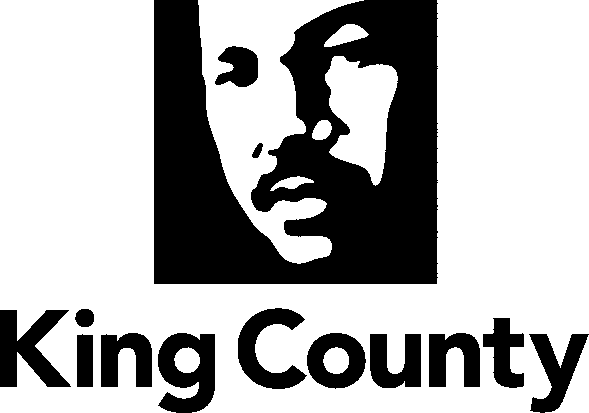 Developmental Disabilities and Early Childhood Supports DivisionWashington State Developmental Disabilities Administration (DDA) Employment and Day Program Service DefinitionsJuly 1, 2019 – June 30, 2020The following definitions for all King County Employment and Day Program services, including Child Development Services (CDS), Community Information and Education services, and Adult services:“Acuity Level” means the level of an individual’s abilities and needs as determined through the DDA assessment. “Additional Consumer Services” refers to indirect client service types as follows:“Community Information and Education” means activities to inform and/or educate the general public about developmental disabilities and related services. These may include information and referral services; activities aimed at promoting public awareness and involvement; and community consultation, capacity building and organization activities.“Training” means to increase the job related skills and knowledge of staff, providers, volunteers, or interning students in the provision of services to people with developmental disabilities.  Also to enhance program related skills of board or advisory board members. “Other Activities” reserved for special projects and demonstrations categorized into the following types:Infrastructure projects:  Projects in support of clients (services not easily tracked back to a specific working age client) or that directly benefit a client(s) but the client is not of working age.  Examples include planning services like benefits planning and generic job development e.g. “Project Search.”Start-up projects:  Projects that support an agency or directly benefit the agency.  Examples include equipment purchases and agency administrative support.“Partnership Project”:  Collaborative partnerships with school districts, employment providers, DVR, families, employers and other community collaborators needed to provide the employment supports and services young adults with developmental disabilities require to become employed during the school year they turn 21. “ADSA” means Aging & Disability Services Administration.“AES” means the Advanced Encryption Standard, a specification of Federal Information Processing Standards Publications for the encryption of electronic data issued by the National Institute of Standards and Technology (http://nvlpubs.nist.gov/nistpubs/FIPS/NIST.FIPS.197.pdf).“Authorized User(s)” means an individual or individuals with a business need  to access DSHS Confidential Information, and who has or have been authorized to do so.“AWA” means ALTSA Web Access also referred to as CMIS.“Business Associate Agreement” means an agreement between DSHS and a contractor who is receiving Data covered under the Privacy and Security Rules of the Health Insurance Portability and Accountability Act of 1996. The agreement establishes permitted and required uses and disclosures of protected health information (PHI) in accordance with HIPAA requirements and provides obligations for business associates to safeguard the information. “Category 4 Data” is data that is confidential and requires special handling due to statutes or regulations that require especially strict protection of the data and from which especially serious consequences may arise in the event of any compromise of such data. Data classified as Category  4 includes but is not limited to data protected by: the Health Insurance Portability and Accountability Act (HIPAA), Pub. L. 104-191 as amended by the Health Information Technology for Economic and Clinical Health Act of 2009 (HITECH), 45 CFR Parts 160 and 164; the Family Educational Rights  and Privacy Act (FERPA), 20 U.S.C. §1232g; 34  CFR Part 99; Internal Revenue Service  Publication 1075 (https://www.irs.gov/pub/irs-pdf/p1075.pdf); Substance Abuse and Mental Health Services Administration regulations on Confidentiality of Alcohol and Drug Abuse Patient Records, 42 CFR Part 2; and/or Criminal Justice Information Services, 28 CFR Part 20. “Child Development Services” or “CDS” Birth to three services are designed to meet the developmental needs of each eligible child eligible and the needs of the family related to enhancing the child’s development.  Services may include specialized instruction, speech-language pathology, occupational therapy, physical therapy, assistive technology, and vision services. Services are provided in natural environments to the maximum extent appropriate.“Client” means a person with a developmental disability as defined in Chapter 388-823 WAC who is currently eligible and active with the Developmental Disabilities Administration or is an identified PASRR client. For purposes of this contract, the term “participant” shall have the same definition as “client.”“Cloud” means data storage on servers hosted by an entity other than the Contractor and on a network outside the control of the Contractor. Physical storage of data in the cloud typically spans multiple servers and often multiple locations. Cloud storage can be divided between consumer grade storage for personal files and enterprise grade for companies and governmental entities. Examples of consumer grade storage would include iTunes, Dropbox, Box.com, and many other entities. Enterprise cloud vendors include Microsoft Azure, Amazon Web Services, and Rackspace.  “Community Inclusion” or “CI” services are individualized services provided in typical integrated community settings.   Services will promote individualized skill development, independent living and community integration for persons’ to learn how to actively and independently engage in their local community.  Activities will provide opportunities to develop relationships and to learn, practice and apply skills that result in greater independence and community inclusion.  These services may be authorized for individuals age 62 and older. These services may also be authorized instead of employment support (Individual Employment, or Group Supported Employment) for working age individuals who have received nine months of employment support.“Confidential Information” means information that is exempt from disclosure to the public or other unauthorized persons under RCW 42.56 or other federal or state laws. Confidential information includes, but not limited to, Personal information.“County” is the political subdivision of the state of Washington and the county or counties entering into contracts with qualified service providers.“CRM” means the DDA Case Resource Manager.“CSA” means County Service Authorization.“DD” means developmental disabilities.“DDA” means the Developmental Disabilities Administration within DSHS.“DDA Region” means the DDA Regional office.“DVR” means the Division of Vocational Rehabilitation.“Encrypt” means to encode Confidential Information into a format that can only be read by those possessing a “key”; a password, digital certificate or other mechanism available only to authorized users. Encryption must use a key length of at least 256 bits for symmetric keys, or 2048 bits for asymmetric keys. When a symmetric key is used, the Advanced Encryption Standard (AES) must be used if available. “FedRAMP” means the Federal Risk and Authorization Management Program (see www.fedramp.gov), which is an assessment and authorization process that federal government agencies have been directed to use to ensure security is in place when accessing Cloud computing products and services.“Hardened Password” means a string of at least eight characters containing at least three of the following four character classes: Uppercase alphabetic, lowercase alphabetic, numeral, and at least one number and at special characters such as an asterisk, ampersand or exclamation point.“HCBS” means the Medicaid Home and Community Based Services.“Individual Supported Employment” or “IE” services are a part of an individual’s pathway to employment and are tailored to individual needs, interests, and abilities to, and promote career development.  These are individualized services necessary to help persons with developmental disabilities obtain and continue integrated employment at or above the state’s minimum wage in the general workforce.  These services may include intake, discovery, assessment, job preparation, job marketing, job supports, record keeping and support to maintain a job.“Individualized Technical Assistance” or “ITA” services are a part of an individual’s pathway to individual employment.  This service provides assessment and consultation to the employment provider to identify and address existing barriers to employment.  This is in addition to supports received through supported employment services or pre-vocational services for individuals who have not yet achieved their employment goal.“Group Supported Employment” or “GSE” services are a part of an individual’s pathway to integrated jobs in typical community employment.  These services are intended to be short term and offer ongoing supervised employment for groups of no more than eight (8) workers with disabilities in the same setting.  The service outcome is sustained paid employment leading to further career development in integrated employment at or above minimum wage.   Examples include enclaves, mobile crews, and other business models employing small groups of workers with disabilities in integrated employment in community settings.     “Mobile Device” means a computing device, typically smaller than a notebook, which runs a mobile operating system, such as iOS, Android, or Windows Phone. Mobile Devices include smart phones, most tablets, and other form factors.“Multi-factor Authentication” means controlling access to computers and other IT resources by requiring two or more pieces of evidence that the user is who they claim to be. These pieces of evidence consist of something the user knows, such as a password or PIN; something the user has such as a key card, smart card, or physical token; and something the user is, a biometric identifier such as a fingerprint, facial scan, or retinal scan. “PIN” means a personal identification number, a series of numbers which act as a password for a device. Since PINs are typically only four to six characters, PINs are usually used in conjunction with another factor of authentication, such as a fingerprint.“PASRR” means Preadmission Screening and Resident Review.“PCSP” means Person Centered Service Plan, a document that authorizes and identifies the DDA paid services to meet a Client’s assessed needs. Formerly referred to as the Individual Support Plan. “Personal Information” means information identifiable to any person including, but not limited to, information that relates to a person’s name, health, finances, education, business, use or receipt of governmental services or other activities, addresses, telephone numbers, Social Security Numbers, driver’s license numbers, other identifying numbers, and any financial identifiers. “Physically Secure” means that access is restricted through physical means to authorized individuals only. “Portable Device” means any computing device with a small form factor, designed to be transported from place to place. Portable devices are primarily battery powered devices with base computing resources in the form of a processor, memory, storage, and network access. Examples include, but are not limited to, mobile phones, tablets, and laptops.  Mobile Device is a subset of Portable Device.“Portable Media” means any machine readable media that may routinely be stored or moved independently of computing devices. Examples include magnetic tapes, optical discs (CDs or DVDs), flash memory (thumb drive) devices, external hard drives, and internal hard drives that have been removed from a computing device. “Quality Assurance” means an adherence to all Program Agreement requirements, including DDA Policy 6.13, Employment/Day Program Provider Qualifications, County Guidelines and the Criteria for Evaluation, as well as a focus on reasonably expected levels of performance, quality, and practice. “Quality Improvement” means a focus on activities to improve performance above minimum standards and reasonably expected levels of performance, quality and practice.“Secure Area” means an area to which only authorized representatives of the entity possessing the Confidential Information have access, and access is controlled through use of a key, card key, combination lock, or comparable mechanism.   Secure Areas may include buildings, rooms or  locked storage containers (such as a filing cabinet or desk drawer) within a room, as long as access to the Confidential Information is not available to unauthorized personnel.  In otherwise Secure Areas, such as an office with restricted access, the Data must be secured in such a way as to prevent access by non-authorized staff such as janitorial or facility security staff, when authorized Contractor staff are not present to ensure that non-authorized staff cannot access it.“Service Provider” is a qualified Client service vendor who is contracted to provide Employment and Day Program services. “Subcontractor” is the service provider contracted by the County to provide consumer services. For purposes of this contract, the term “Contractor” shall have the same definition as Subcontractor.  “Tracking” means a record keeping system that identifies when the sender begins delivery of Confidential Information to the authorized and intended recipient, and when the sender receives confirmation of delivery from the authorized and intended recipient of Confidential Information.  “Trusted Network” means a network operated and maintained by the Contractor, which includes security controls sufficient to protect DSHS Data on that network. Controls would include a firewall between any other networks, access control lists on networking devices such as routers and switches, and other such mechanisms which protect the confidentiality, integrity, and availability of the Data.“Trusted Systems” include only the following methods of physical delivery: (1) hand-delivery by a person authorized to have access to the Confidential Information with written acknowledgement of receipt; (2) United States Postal Service (“USPS”) first class mail, or USPS delivery services that include Tracking, such as Certified Mail, Express Mail or Registered Mail; (3) commercial delivery services (e.g. FedEx, UPS, DHL) which offer tracking and receipt confirmation; and (4) the Washington State Campus mail system.  For electronic transmission, the Washington State Governmental Network (SGN) is a Trusted System for communications within that Network.“Unique User ID” means a string of characters that identifies a specific user and which, in conjunction with a password, passphrase or other mechanism, authenticates a user to an information system.